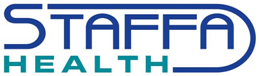 PRIVATE FEES FOR SERVICES TO PATIENTSCertain services provided by the GP’s are not available under the NHS. The following are examples of such services which we are happy to provide on a private basis together with their associated fee. This list contains examples of the more frequent items and is by no means exhaustive. These fees may be higher than stated in certain circumstances depending upon the time and amount of work involved. If required, the fee can be confirmed before the doctor does the work. Payments should be made at the reception desk. Other patient services are available on request. Fee to be agreed before work is done. Completed forms will not be released until payment has been received. A signed receipt will be supplied if required.  GENERALCOST Private prescription for drugs needed abroad £10.00 Private Sick Note for Employer, School etc. £15.00 Medical E.g. For driving (Elderly, HGV, PSV, Taxi driver & Racing Driver Medical), or Adoption / Fostering, other medical £100.00 Private Letter (GP to confirm fee beforehand). From £20.00 INSURANCE CERTIFICATESINSURANCE CERTIFICATESMedical Insurance Certificate (e.g. BUPA, PPA, PPP) £20.00 REPORTSDVLA Report£50.00DWP Reports £50.00Other reportsFrom £50.00TRAVEL TRAVEL Freedom from infection certificate £10.00 Passport Form Countersignature No longer provided Fitness to travel Statement£10.00 Certificate of vaccination £10.00 Holiday cancellation insurance claim, certificate only £20.00 VACCINATIONS VACCINATIONS Hepatitis B (Cost per course) £150.00 Rabies (cost per injection) Rabies (cost per Course) Men ACWY (cost per injection) £60.00 £168.00 £60.00 